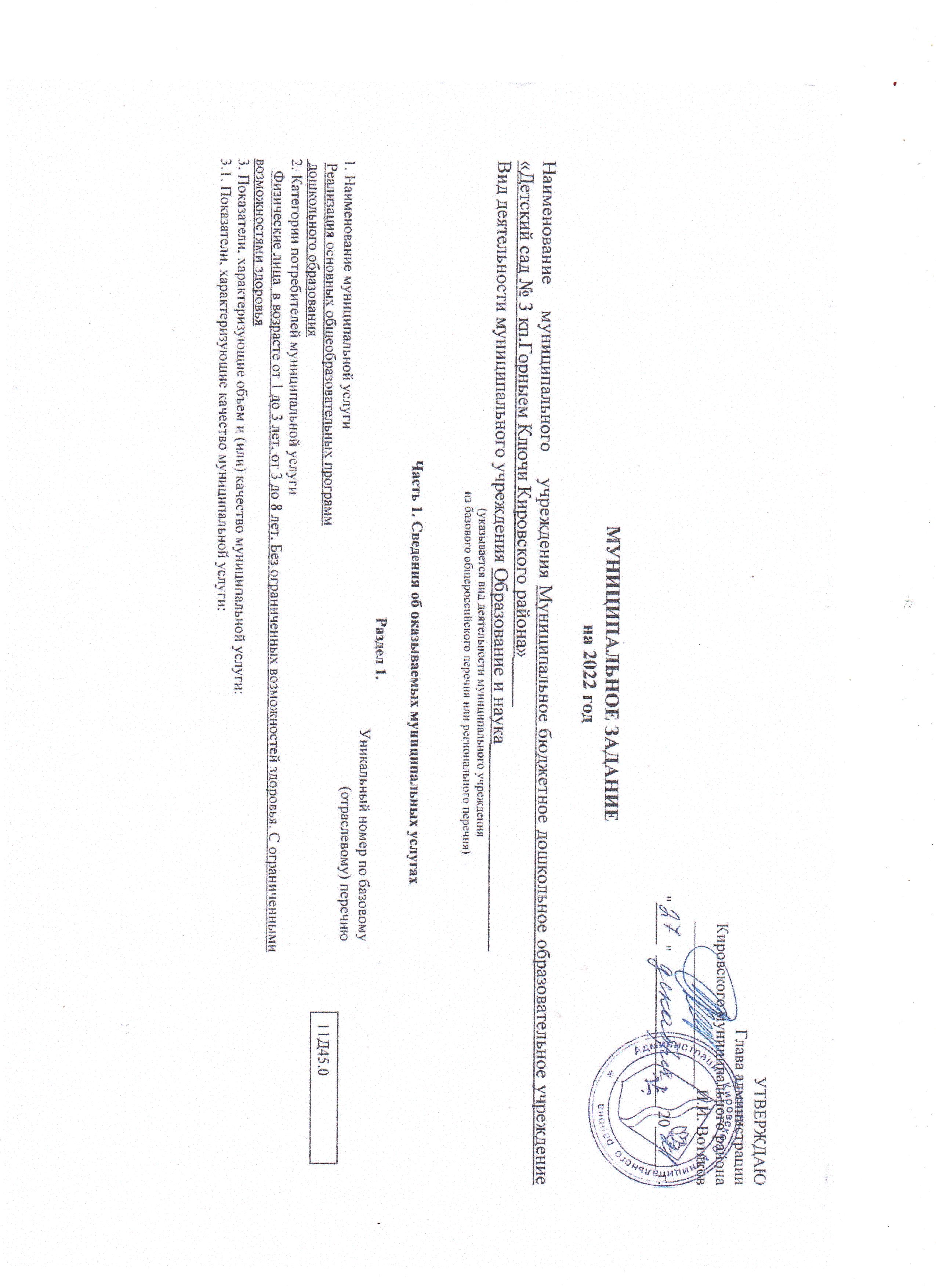 3.2. Показатели, характеризующие объем муниципальной услуги:4. Нормативные правовые акты, устанавливающие размер платы (цены, тариф) либо порядок ее (его) установления:5. Порядок оказания муниципальной услуги                5.1. Нормативные правовые акты, регулирующие порядок оказания муниципальной услуги:                    - Федеральный закон от 06 октября 1999 года № 184 – ФЗ «Об общих принципах организации законодательных (представительных) и исполнительных органов государственной власти субъектов Российской федерации».  -   Федеральный закон от 6 октября 2003 года № 131-ФЗ "Об общих принципах  организации местного самоуправления в Российской Федерации».-  Федеральный Закон  от 29 декабря 2012 года № 273-ФЗ «Об образовании в Российской Федерации»		-Приказ Министерство образования и науки Российской Федерации от 30/08/2013 №2013-08-30 "1014 (Об утверждении Порядка организации и осуществления образовательной деятельности по основным общеобразовательным программам - образовательным программам дошкольного образования) ";		-Приказ Министерства образования и науки Российской Федерации от 17/10/2013 №2013-10-17 "1155 (Об утверждении федерального государственного образовательного стандарта дошкольного образования) "	- Постановление администрации Кировского муниципального района от 23.11.2018 г. №241 "Предоставление информации об организации   общедоступного и бесплатного дошкольного, начального общего, основного общего, среднего общего образования, а также дополнительного образования в общеобразовательных организациях".-   Устав Муниципального бюджетного дошкольного образовательного учреждения «Детский сад № 3 кп.Горные Ключи Кировского района» утвержден Постановлением администрации Кировского муниципального района от 23.11.2015г. № 5075.2. Порядок информирования потенциальных потребителей  муниципальной услугиРаздел 23.2. Показатели, характеризующие объем работы: 4. Нормативные правовые акты, устанавливающие размер платы (цены, тариф) либо порядок ее (его) установления:5. Порядок оказания муниципальной услуги                5.1. Нормативные правовые акты, регулирующие порядок оказания муниципальной услуги:                    - Федеральный закон от 06 октября 1999 года № 184 – ФЗ «Об общих принципах организации законодательных (представительных) и исполнительных органов государственной власти субъектов Российской федерации».  -   Федеральный закон от 6 октября 2003 года № 131-ФЗ "Об общих принципах  организации местного самоуправления в Российской Федерации».-  Федеральный Закон  от 29 декабря 2012 года № 273-ФЗ «Об образовании в Российской Федерации»		-Приказ Министерство образования и науки Российской Федерации от 30/08/2013 №2013-08-30 "1014 (Об утверждении Порядка организации и осуществления образовательной деятельности по основным общеобразовательным программам - образовательным программам дошкольного образования) ";		-Приказ Министерства образования и науки Российской Федерации от 17/10/2013 №2013-10-17 "1155 (Об утверждении федерального государственного образовательного стандарта дошкольного образования) "- Постановление администрации Кировского муниципального района от 23.11.2018 г. №241 "Предоставление информации об организации   общедоступного и бесплатного дошкольного, начального общего, основного общего, среднего общего образования, а также дополнительного образования в общеобразовательных организациях".-   Устав Муниципального бюджетного дошкольного образовательного учреждения «Детский сад № 3 кп.Горные Ключи Кировского района» утвержден Постановлением администрации Кировского муниципального района от 23.11.2015г. № 5075.2. Порядок информирования потенциальных потребителей  муниципальной услуги                                                                      Раздел 3 1. Наименование муниципальной услуги   Присмотр и уход.                                         Уникальный номер по базовому (отраслевому) перечню 2. Категории потребителей муниципальной услуги      физические лица льготных категорий  ( не указано)   3. Показатели, характеризующие объем и (или) качество муниципальной услуги:3.1. Показатели, характеризующие качество муниципальной услуги:3.2. Показатели, характеризующие объем работы: 4. Нормативные правовые акты, устанавливающие размер платы (цены, тариф) либо порядок ее (его) установления:5. Порядок оказания муниципальной услуги           5.1. Нормативные правовые акты, регулирующие порядок оказания муниципальной услуги:                     - Федеральный закон от 06 октября 1999 года № 184 – ФЗ «Об общих принципах организации законодательных (представительных) и исполнительных органов государственной власти субъектов Российской федерации».  -   Федеральный закон от 6 октября 2003 года № 131-ФЗ "Об общих принципах  организации местного самоуправления в Российской Федерации».-  Федеральный Закон  от 29 декабря 2012 года № 273-ФЗ «Об образовании в Российской Федерации»	          - СанПиН 2.4.1.3049-13 «Санитарно эпидемиологические требования к устройству, содержанию и организации режима работы дошкольных образовательных организаций»-  Постановление администрации Кировского муниципального района от 23.11.2018 г. №241 "Предоставление информации об организации   общедоступного и бесплатного дошкольного, начального общего, основного общего, среднего общего образования, а также дополнительного образования в общеобразовательных организациях".-  Постановление администрации Кировского муниципального района от  18.12.2018 г. №255 «Об установлении размера родительской платы за присмотр и уход за детьми в муниципальных бюджетных образовательных организациях, дошкольных группах муниципальных бюджетных общеобразовательных организациях, осваивающих образовательные программы дошкольного образования, группах кратковременного пребывания детей дошкольного возраста (присмотра и ухода) Кировского муниципального района»-  Устав Муниципального бюджетного дошкольного образовательного учреждения «Детский сад № 3 кп.Горные Ключи Кировского района» утвержден Постановлением администрации Кировского муниципального района от 23.11.2015г. № 507 5.2. Порядок информирования потенциальных потребителей  муниципальной услугиЧасть 2. Прочие сведения о муниципальном задании   1. Основания для досрочного прекращения  выполнения муниципального заданияПринятие решения о ликвидации учреждения.Исключение функций учреждения по оказанию соответствующей муниципальной услуги Исключение муниципальной услуги из ведомственного перечня Чрезвычайные ситуации природного и техногенного характера, препятствующие оказанию муниципальных услуг     2. Иная информация, необходимая для выполнения (контроля за выполнением) муниципального задания  - не установлена    3. Порядок контроля за выполнением муниципального задания  4. Требования к отчетности о выполнении муниципального задания   в соответствии с постановлением № 178 от 29 августа 2019 года. О порядке  формирования муниципального задания на оказание муниципальных услуг (выполнение работ) в отношении муниципальных учреждений Кировского муниципального района и финансового обеспечения выполнения муниципального задания                 4.1. Периодичность представления отчетов о выполнении муниципального задания 3 раза в год.      4.2. Сроки предоставления отчетов о выполнении муниципального задания   до 01 февраля года  следующего за отчетным                 4.3.  Иные требования к отчетности о выполнении муниципального задания - отчеты об исполнении муниципального задания, за исключением сведений отнесенных к муниципальной тайне, размещаются на сайте учреждения в сети Интернет  5. Иные показатели, связанные с выполнением муниципального задания  _________ Не установлены ______________________Уникальный номер реестровой записи <2>Показатель, характеризующий содержание муниципальной услугиПоказатель, характеризующий условия (формы) оказания муниципальной услугиПоказатель, характеризующий условия (формы) оказания муниципальной услугиПоказатель качества муниципальной услугиПоказатель качества муниципальной услугиЗначение показателя качества муниципальной услугиЗначение показателя качества муниципальной услугиЗначение показателя качества муниципальной услугиДопустимые (возможные) отклонения от установленных показателей качества муниципальной услугиДопустимые (возможные) отклонения от установленных показателей качества муниципальной услугиУникальный номер реестровой записи <2>Показатель, характеризующий содержание муниципальной услугиПоказатель, характеризующий условия (формы) оказания муниципальной услугиПоказатель, характеризующий условия (формы) оказания муниципальной услугинаименование показателя <2>наименование единицы измерения <2>2022 год (очередной финансовый год)2023 год (1-й год планового периода)2024 год (2-й год планового периода)в процентахв абсолютных показателяхУникальный номер реестровой записи <2>Значение содержания  Значение условияЗначение условиянаименование показателя <2>наименование единицы измерения <2>2022 год (очередной финансовый год)2023 год (1-й год планового периода)2024 год (2-й год планового периода)в процентахв абсолютных показателях8010110.99.0.БВ24ВТ22000 (1-3 лет)8010110.99.0.БВ24ВУ42000 (3-8 лет)Физические лица в возрасте от 1 до 3 летФизические лица в возрасте от 3 до 8 лет ОчнаяПолного дня1. Уровень освоения воспитанниками общеобразовательной программы дошкольного образования в соответствии с  ФГОС ДО%90959558010110.99.0.БВ24ВТ22000 (1-3 лет)8010110.99.0.БВ24ВУ42000 (3-8 лет)Физические лица в возрасте от 1 до 3 летФизические лица в возрасте от 3 до 8 лет ОчнаяПолного дня2. Доля родителей (законных представителей), удовлетворенных условиями и качеством предоставляемой муниципальной услуги.%90959558010110.99.0.БВ24ВТ22000 (1-3 лет)8010110.99.0.БВ24ВУ42000 (3-8 лет)Физические лица в возрасте от 1 до 3 летФизические лица в возрасте от 3 до 8 лет ОчнаяПолного дня3. Количество обоснованных жалоб родителей (законных представителей), по которым приняты меры, от общего количества обоснованных жалоб потребителей муниципальной услуги.%0005Уникальный номер реестровой записи <2>Показатель, характеризующий содержание муниципальной услугиПоказатель, характеризующий условия (формы) оказания муниципальной услугиПоказатель, характеризующий условия (формы) оказания муниципальной услугиПоказатель объема муниципальной услугиПоказатель объема муниципальной услугиЗначение показателя объема муниципальной услугиЗначение показателя объема муниципальной услугиЗначение показателя объема муниципальной услугиСредний размер платы (цена, тариф) <3>Средний размер платы (цена, тариф) <3>Средний размер платы (цена, тариф) <3>Допустимые (возможные) отклонения от установленных показателей объема муниципальной услугиДопустимые (возможные) отклонения от установленных показателей объема муниципальной услугиУникальный номер реестровой записи <2>Показатель, характеризующий содержание муниципальной услугиПоказатель, характеризующий условия (формы) оказания муниципальной услугиПоказатель, характеризующий условия (формы) оказания муниципальной услугиЧисло обучающихся единица измерения 2022 год (очередной финансовый год)2023 год (1-й год планового периода)2024 год (2-й год планового периода)2022 год (очередной финансовый год)2023 год (1-й год планового периода)2024 год (2-й год планового периода)в процентах %в абсолютных показателяхУникальный номер реестровой записи <2>(наименование показателя) <2>Число обучающихся единица измерения 2022 год (очередной финансовый год)2023 год (1-й год планового периода)2024 год (2-й год планового периода)2022 год (очередной финансовый год)2023 год (1-й год планового периода)2024 год (2-й год планового периода)в процентах %в абсолютных показателяхУникальный номер реестровой записи <2>(наименование показателя) <2>(наименование показателя) <2>(наименование показателя) <2>Число обучающихся единица измерения 2022 год (очередной финансовый год)2023 год (1-й год планового периода)2024 год (2-й год планового периода)2022 год (очередной финансовый год)2023 год (1-й год планового периода)2024 год (2-й год планового периода)в процентах %в абсолютных показателях8010110.99.0.БВ24ВТ22000 (1-3 лет)8010110.99.0.БВ24ВУ42000 (3-8 лет)Физические лица в возрасте от 1 до 3 летОчнаяПолного дняЧисло обучающихся Человек 15151500058010110.99.0.БВ24ВТ22000 (1-3 лет)8010110.99.0.БВ24ВУ42000 (3-8 лет)Физические лица в возрасте от 3 до 8 летОчнаяПолного дняЧисло обучающихся Человек 1101101100005Нормативный правовой актНормативный правовой актНормативный правовой актНормативный правовой актНормативный правовой актвидпринявший органдатаномернаименование12345Федеральный Закон   Государственная Дума 29.12.2012 273-ФЗ "Об образовании в Российской Федерации" Способ информированияСостав размещаемой информацииЧастота обновления информации131. Посредством размещения соответствующей информации в средствах массовой информации1. Наименование учреждения, дата создания ДОУ, учредитель: адрес администрации Кировского муниципального района; адрес отдел образования администрации Кировского муниципального района, график работы, номера кабинетов, фамилии и должности сотрудников, осуществляющих прием и консультирование граждан;2. Реализуемые образовательные программы.3.краткое описание порядка предоставления муниципальной услуги;4..о должностных лицах, ответственных за предоставление муниципальной услуги;5. Руководитель ДОУ, педагогический коллектив6. Полный-адрес, телефон, режим, график работы, графике приема получателей, адрес электронной почты. 7. Устав.8. Лицензия на осуществление образовательной деятельности.9. Информация о дополнительных образовательных программах и дополнительных образовательных услугах.10. Локально-нормативные акты правил внутреннего распорядка обучающихся, правил внутреннего трудового распорядка.11.о перечне документов для предоставления муниципальной услуги, об основаниях для отказа в предоставлении услуги;о порядке обжалования действий (бездействия) должностных лиц, предоставляющих муниципальную услугуо действиях родителей (законных представителей) являющихся основанием для предоставления муниципальной услуги;информация оперативно обновляется на сайтах при любых изменениях в перечисленной документации2. Размещение в сети Интернет на официальном сайте МБДОУ «Детский сад № 3 кп. Горные Ключи Кировского района»  1. Наименование учреждения, дата создания ДОУ, учредитель: адрес администрации Кировского муниципального района; адрес отдел образования администрации Кировского муниципального района, график работы, номера кабинетов, фамилии и должности сотрудников, осуществляющих прием и консультирование граждан;2. Реализуемые образовательные программы.3.краткое описание порядка предоставления муниципальной услуги;4..о должностных лицах, ответственных за предоставление муниципальной услуги;5. Руководитель ДОУ, педагогический коллектив6. Полный-адрес, телефон, режим, график работы, графике приема получателей, адрес электронной почты. 7. Устав.8. Лицензия на осуществление образовательной деятельности.9. Информация о дополнительных образовательных программах и дополнительных образовательных услугах.10. Локально-нормативные акты правил внутреннего распорядка обучающихся, правил внутреннего трудового распорядка.11.о перечне документов для предоставления муниципальной услуги, об основаниях для отказа в предоставлении услуги;о порядке обжалования действий (бездействия) должностных лиц, предоставляющих муниципальную услугуо действиях родителей (законных представителей) являющихся основанием для предоставления муниципальной услуги;информация оперативно обновляется на сайтах при любых изменениях в перечисленной документации3. С использованием средств телефонной связи1. Наименование учреждения, дата создания ДОУ, учредитель: адрес администрации Кировского муниципального района; адрес отдел образования администрации Кировского муниципального района, график работы, номера кабинетов, фамилии и должности сотрудников, осуществляющих прием и консультирование граждан;2. Реализуемые образовательные программы.3.краткое описание порядка предоставления муниципальной услуги;4..о должностных лицах, ответственных за предоставление муниципальной услуги;5. Руководитель ДОУ, педагогический коллектив6. Полный-адрес, телефон, режим, график работы, графике приема получателей, адрес электронной почты. 7. Устав.8. Лицензия на осуществление образовательной деятельности.9. Информация о дополнительных образовательных программах и дополнительных образовательных услугах.10. Локально-нормативные акты правил внутреннего распорядка обучающихся, правил внутреннего трудового распорядка.11.о перечне документов для предоставления муниципальной услуги, об основаниях для отказа в предоставлении услуги;о порядке обжалования действий (бездействия) должностных лиц, предоставляющих муниципальную услугуо действиях родителей (законных представителей) являющихся основанием для предоставления муниципальной услуги;информация оперативно обновляется на сайтах при любых изменениях в перечисленной документации4. На информационных стендах,  учреждения1. Наименование учреждения, дата создания ДОУ, учредитель: адрес администрации Кировского муниципального района; адрес отдел образования администрации Кировского муниципального района, график работы, номера кабинетов, фамилии и должности сотрудников, осуществляющих прием и консультирование граждан;2. Реализуемые образовательные программы.3.краткое описание порядка предоставления муниципальной услуги;4..о должностных лицах, ответственных за предоставление муниципальной услуги;5. Руководитель ДОУ, педагогический коллектив6. Полный-адрес, телефон, режим, график работы, графике приема получателей, адрес электронной почты. 7. Устав.8. Лицензия на осуществление образовательной деятельности.9. Информация о дополнительных образовательных программах и дополнительных образовательных услугах.10. Локально-нормативные акты правил внутреннего распорядка обучающихся, правил внутреннего трудового распорядка.11.о перечне документов для предоставления муниципальной услуги, об основаниях для отказа в предоставлении услуги;о порядке обжалования действий (бездействия) должностных лиц, предоставляющих муниципальную услугуо действиях родителей (законных представителей) являющихся основанием для предоставления муниципальной услуги;информация оперативно обновляется на сайтах при любых изменениях в перечисленной документации5. Родительские собрания1. Наименование учреждения, дата создания ДОУ, учредитель: адрес администрации Кировского муниципального района; адрес отдел образования администрации Кировского муниципального района, график работы, номера кабинетов, фамилии и должности сотрудников, осуществляющих прием и консультирование граждан;2. Реализуемые образовательные программы.3.краткое описание порядка предоставления муниципальной услуги;4..о должностных лицах, ответственных за предоставление муниципальной услуги;5. Руководитель ДОУ, педагогический коллектив6. Полный-адрес, телефон, режим, график работы, графике приема получателей, адрес электронной почты. 7. Устав.8. Лицензия на осуществление образовательной деятельности.9. Информация о дополнительных образовательных программах и дополнительных образовательных услугах.10. Локально-нормативные акты правил внутреннего распорядка обучающихся, правил внутреннего трудового распорядка.11.о перечне документов для предоставления муниципальной услуги, об основаниях для отказа в предоставлении услуги;о порядке обжалования действий (бездействия) должностных лиц, предоставляющих муниципальную услугуо действиях родителей (законных представителей) являющихся основанием для предоставления муниципальной услуги;информация оперативно обновляется на сайтах при любых изменениях в перечисленной документации6. Публичные доклады1. Наименование учреждения, дата создания ДОУ, учредитель: адрес администрации Кировского муниципального района; адрес отдел образования администрации Кировского муниципального района, график работы, номера кабинетов, фамилии и должности сотрудников, осуществляющих прием и консультирование граждан;2. Реализуемые образовательные программы.3.краткое описание порядка предоставления муниципальной услуги;4..о должностных лицах, ответственных за предоставление муниципальной услуги;5. Руководитель ДОУ, педагогический коллектив6. Полный-адрес, телефон, режим, график работы, графике приема получателей, адрес электронной почты. 7. Устав.8. Лицензия на осуществление образовательной деятельности.9. Информация о дополнительных образовательных программах и дополнительных образовательных услугах.10. Локально-нормативные акты правил внутреннего распорядка обучающихся, правил внутреннего трудового распорядка.11.о перечне документов для предоставления муниципальной услуги, об основаниях для отказа в предоставлении услуги;о порядке обжалования действий (бездействия) должностных лиц, предоставляющих муниципальную услугуо действиях родителей (законных представителей) являющихся основанием для предоставления муниципальной услуги;информация оперативно обновляется на сайтах при любых изменениях в перечисленной документации1. Наименование работы   Присмотр и уход________________________2. Категории потребителей работы Физические лица в возрасте от 1 до 8 лет. Без ограниченных возможностей здоровья. С ограниченными возможностями  здоровья. 3. Показатели, характеризующие объем и (или)  качество работы:3.1. Показатели, характеризующие качество работы <1>:Код по базовому общероссийскому перечню или региональному перечню11.Д45.0Уникальный номер реестровой записи<2>Показатель, характеризующий содержание работыНаименование показателя<2>Показатель, характеризующий условия (формы) оказания работыНаименование показателя<2>Показатель качества работы<1>Показатель качества работы<1>Значение показателя качестваработыЗначение показателя качестваработыЗначение показателя качестваработыДопустимые (возможные) отклонения от установленных показателей качества муниципальной услуги <4>Допустимые (возможные) отклонения от установленных показателей качества муниципальной услуги <4>Уникальный номер реестровой записи<2>Показатель, характеризующий содержание работыНаименование показателя<2>Показатель, характеризующий условия (формы) оказания работыНаименование показателя<2>наименование показателяединица измерения 2022 год(очереднойфинансовыйгод)2023 год  (1-й год плановогопериода)2024 год  2-й год плановогопериодав процентахв абсолютных показателях8532110.99.0.БВ19АА50000 (1-3 лет)8532110.99.0.БВ19АА56000 (3-8 лет)1. физические лица за исключением льготных категорий от 1 года до 3 лет2. физические лица за исключением льготных категорий от 3  года до 8 летГруппа полного дня1. Посещаемость дошкольных групп.%7075755%8532110.99.0.БВ19АА50000 (1-3 лет)8532110.99.0.БВ19АА56000 (3-8 лет)1. физические лица за исключением льготных категорий от 1 года до 3 лет2. физические лица за исключением льготных категорий от 3  года до 8 летГруппа полного дня2. Доля родителей (законных представителей), удовлетворенных условиями и качеством, предоставляемой образовательной услуги.%9095955%8532110.99.0.БВ19АА50000 (1-3 лет)8532110.99.0.БВ19АА56000 (3-8 лет)1. физические лица за исключением льготных категорий от 1 года до 3 лет2. физические лица за исключением льготных категорий от 3  года до 8 летГруппа полного дня3. Количество обоснованных жалоб родителей (законных представителей), потребителей муниципальной услуги.%0005%Уникальный номер реестровой записи<2>Показатель, характеризующий содержание работыНаименование показателя<2>Показатель, характеризующий условия (формы) оказания работыНаименование показателя<2>Показатель объема работы<2>Показатель объема работы<2>Значение показателей объема работыЗначение показателей объема работыЗначение показателей объема работыСредний размер платы (цена, тариф) (руб.)<3>Средний размер платы (цена, тариф) (руб.)<3>Средний размер платы (цена, тариф) (руб.)<3>Допустимые (возможные) отклонения от установленных показателей качества муниципальной услугиДопустимые (возможные) отклонения от установленных показателей качества муниципальной услугиУникальный номер реестровой записи<2>Показатель, характеризующий содержание работыНаименование показателя<2>Показатель, характеризующий условия (формы) оказания работыНаименование показателя<2>наименование показателяединица измерения2022 годочереднойфинансовый2023 год  1-й год плановогопериода2024 год2-й год плановогопериодаочереднойфинансовый2022год2023 год  1-й год плановогопериода2024 год  2-й год плановогопериодав процентахв абсолютных показателях8532110.99.0.БВ19АА50000 (1-3 лет)8532110.99.0.БВ19АА56000 (3-8 лет)1. физические лица за исключением льготных категорий от 1 года до 3 летГруппа полного дняЧисло обучающихсячел1515152340234023405%8532110.99.0.БВ19АА50000 (1-3 лет)8532110.99.0.БВ19АА56000 (3-8 лет)2. физические лица за исключением льготных категорий от 3  года до 8 летГруппа полного дняЧисло обучающихсячел1101101102340234023405%Нормативный правовой актНормативный правовой актНормативный правовой актНормативный правовой актНормативный правовой актвидпринявший органдатаномернаименование12345Федеральный Закон   Государственная Дума 29.12.2012 273-ФЗ "Об образовании в Российской Федерации" ПостановлениеАдминистрация Кировского муниципального района 30.08.2021г239Об установлении размера родительской платы за присмотр и уход за детьми в муниципальных бюджетных образовательных организациях, дошкольных группах муниципальных бюджетных общеобразовательных организациях, группах кратковременного пребывания детей дошкольного возраста (присмотра и ухода) Кировского муниципального районаСпособ информированияСостав размещаемой информацииЧастота обновления информации1231. Посредством размещения соответствующей информации в средствах массовой информации1. Наименование учреждения, дата создания ДОУ, учредитель: адрес администрации Кировского муниципального района; адрес отдел образования администрации Кировского муниципального района, график работы, номера кабинетов, фамилии и должности сотрудников, осуществляющих прием и консультирование граждан;2. Реализуемые образовательные программы.3.краткое описание порядка предоставления муниципальной услуги;4..о должностных лицах, ответственных за предоставление муниципальной услуги;5. Руководитель ДОУ, педагогический коллектив6. Полный-адрес, телефон, режим, график работы, графике приема получателей, адрес электронной почты. 7. Устав.8. Лицензия на осуществление образовательной деятельности.9. Информация о дополнительных образовательных программах и дополнительных образовательных услугах.10. Локально-нормативные акты правил внутреннего распорядка обучающихся, правил внутреннего трудового распорядка.11.о перечне документов для предоставления муниципальной услуги, об основаниях для отказа в предоставлении услуги;12.о порядке обжалования действий (бездействия) должностных лиц, предоставляющих муниципальную услугу13.о действиях родителей (законных представителей) являющихся основанием для предоставления муниципальной услуги;информация оперативно обновляется на сайтах при любых изменениях в перечисленной документации2. Размещение в сети Интернет на официальном сайте МБДОУ «Детский сад № 3 кп. Горные Ключи Кировского района»   1. Наименование учреждения, дата создания ДОУ, учредитель: адрес администрации Кировского муниципального района; адрес отдел образования администрации Кировского муниципального района, график работы, номера кабинетов, фамилии и должности сотрудников, осуществляющих прием и консультирование граждан;2. Реализуемые образовательные программы.3.краткое описание порядка предоставления муниципальной услуги;4..о должностных лицах, ответственных за предоставление муниципальной услуги;5. Руководитель ДОУ, педагогический коллектив6. Полный-адрес, телефон, режим, график работы, графике приема получателей, адрес электронной почты. 7. Устав.8. Лицензия на осуществление образовательной деятельности.9. Информация о дополнительных образовательных программах и дополнительных образовательных услугах.10. Локально-нормативные акты правил внутреннего распорядка обучающихся, правил внутреннего трудового распорядка.11.о перечне документов для предоставления муниципальной услуги, об основаниях для отказа в предоставлении услуги;12.о порядке обжалования действий (бездействия) должностных лиц, предоставляющих муниципальную услугу13.о действиях родителей (законных представителей) являющихся основанием для предоставления муниципальной услуги;информация оперативно обновляется на сайтах при любых изменениях в перечисленной документации3. С использованием средств телефонной связи1. Наименование учреждения, дата создания ДОУ, учредитель: адрес администрации Кировского муниципального района; адрес отдел образования администрации Кировского муниципального района, график работы, номера кабинетов, фамилии и должности сотрудников, осуществляющих прием и консультирование граждан;2. Реализуемые образовательные программы.3.краткое описание порядка предоставления муниципальной услуги;4..о должностных лицах, ответственных за предоставление муниципальной услуги;5. Руководитель ДОУ, педагогический коллектив6. Полный-адрес, телефон, режим, график работы, графике приема получателей, адрес электронной почты. 7. Устав.8. Лицензия на осуществление образовательной деятельности.9. Информация о дополнительных образовательных программах и дополнительных образовательных услугах.10. Локально-нормативные акты правил внутреннего распорядка обучающихся, правил внутреннего трудового распорядка.11.о перечне документов для предоставления муниципальной услуги, об основаниях для отказа в предоставлении услуги;12.о порядке обжалования действий (бездействия) должностных лиц, предоставляющих муниципальную услугу13.о действиях родителей (законных представителей) являющихся основанием для предоставления муниципальной услуги;информация оперативно обновляется на сайтах при любых изменениях в перечисленной документации4. На информационных стендах,  учреждения1. Наименование учреждения, дата создания ДОУ, учредитель: адрес администрации Кировского муниципального района; адрес отдел образования администрации Кировского муниципального района, график работы, номера кабинетов, фамилии и должности сотрудников, осуществляющих прием и консультирование граждан;2. Реализуемые образовательные программы.3.краткое описание порядка предоставления муниципальной услуги;4..о должностных лицах, ответственных за предоставление муниципальной услуги;5. Руководитель ДОУ, педагогический коллектив6. Полный-адрес, телефон, режим, график работы, графике приема получателей, адрес электронной почты. 7. Устав.8. Лицензия на осуществление образовательной деятельности.9. Информация о дополнительных образовательных программах и дополнительных образовательных услугах.10. Локально-нормативные акты правил внутреннего распорядка обучающихся, правил внутреннего трудового распорядка.11.о перечне документов для предоставления муниципальной услуги, об основаниях для отказа в предоставлении услуги;12.о порядке обжалования действий (бездействия) должностных лиц, предоставляющих муниципальную услугу13.о действиях родителей (законных представителей) являющихся основанием для предоставления муниципальной услуги;информация оперативно обновляется на сайтах при любых изменениях в перечисленной документации5. Родительские собрания1. Наименование учреждения, дата создания ДОУ, учредитель: адрес администрации Кировского муниципального района; адрес отдел образования администрации Кировского муниципального района, график работы, номера кабинетов, фамилии и должности сотрудников, осуществляющих прием и консультирование граждан;2. Реализуемые образовательные программы.3.краткое описание порядка предоставления муниципальной услуги;4..о должностных лицах, ответственных за предоставление муниципальной услуги;5. Руководитель ДОУ, педагогический коллектив6. Полный-адрес, телефон, режим, график работы, графике приема получателей, адрес электронной почты. 7. Устав.8. Лицензия на осуществление образовательной деятельности.9. Информация о дополнительных образовательных программах и дополнительных образовательных услугах.10. Локально-нормативные акты правил внутреннего распорядка обучающихся, правил внутреннего трудового распорядка.11.о перечне документов для предоставления муниципальной услуги, об основаниях для отказа в предоставлении услуги;12.о порядке обжалования действий (бездействия) должностных лиц, предоставляющих муниципальную услугу13.о действиях родителей (законных представителей) являющихся основанием для предоставления муниципальной услуги;информация оперативно обновляется на сайтах при любых изменениях в перечисленной документацииУникальный номер реестровой записи<2>Показатель, характеризующий содержание работыНаименование показателя<2>Показатель, характеризующий условия (формы) оказания работыНаименование показателя<2>Показатель качества работы<1>Показатель качества работы<1>Значение показателя качестваработыЗначение показателя качестваработыЗначение показателя качестваработыДопустимые (возможные) отклонения от установленных показателей качества муниципальной услуги <4>Допустимые (возможные) отклонения от установленных показателей качества муниципальной услуги <4>Уникальный номер реестровой записи<2>Показатель, характеризующий содержание работыНаименование показателя<2>Показатель, характеризующий условия (формы) оказания работыНаименование показателя<2>наименование показателяединица измерения 2022 год(очереднойфинансовыйгод)2023 год  (1-й год плановогопериода)2024 год  2-й год плановогопериодав процентахв абсолютных показателях880900О.99.0.БА80АГ14000 Физические лица льготных категорий, определяемых учредителем от 1 до 8 летГруппа полного дня1. Посещаемость дошкольных групп.%7075755%880900О.99.0.БА80АГ14000 Физические лица льготных категорий, определяемых учредителем от 1 до 8 летГруппа полного дня2. Доля родителей (законных представителей), удовлетворенных условиями и качеством, предоставляемой образовательной услуги.%9095955%880900О.99.0.БА80АГ14000 Физические лица льготных категорий, определяемых учредителем от 1 до 8 летГруппа полного дня3. Количество обоснованных жалоб родителей (законных представителей), потребителей муниципальной услуги.%0005%Уникальный номер реестровой записи<2>Показатель, характеризующий содержание работыНаименование показателя<2>Показатель, характеризующий условия (формы) оказания работыНаименование показателя<2>Показатель объема работы<2>Показатель объема работы<2>Значение показателей объема работыЗначение показателей объема работыЗначение показателей объема работыСредний размер платы (цена, тариф) (руб.)<3>Средний размер платы (цена, тариф) (руб.)<3>Средний размер платы (цена, тариф) (руб.)<3>Допустимые (возможные) отклонения от установленных показателей качества муниципальной услугиДопустимые (возможные) отклонения от установленных показателей качества муниципальной услугиУникальный номер реестровой записи<2>Показатель, характеризующий содержание работыНаименование показателя<2>Показатель, характеризующий условия (формы) оказания работыНаименование показателя<2>наименование показателяединица измерения2022 годочереднойфинансовый2023 год  1-й год плановогопериода2024 год  2-й год плановогопериодаочереднойфинансовый2022 год2023 год  1-й год плановогопериода2024 год  2-й год плановогопериодав процентахв абсолютных показателях880900О.99.0.БА80АГ14000 Физические лица льготных категорий, определяемых учредителем от1 до 8 летГруппа полного дняЧисло обучающихсячел2220005%Нормативный правовой актНормативный правовой актНормативный правовой актНормативный правовой актНормативный правовой актвидпринявший органдатаномернаименование12345Федеральный Закон   Государственная Дума 29.12.2012 273-ФЗ "Об образовании в Российской Федерации" ст.65,п.3 (детей-инвалидов, детей-сирот и детей, оставшихся без попечения родителей, а также детей с туберкулезной интоксикацией)ПостановлениеАдминистрация Кировского муниципального района 30.08.2021г239Об установлении размера родительской платы за присмотр и уход за детьми в муниципальных бюджетных образовательных организациях, дошкольных группах муниципальных бюджетных общеобразовательных организациях, группах кратковременного пребывания детей дошкольного возраста (присмотра и ухода) Кировского муниципального районаСпособ информированияСостав размещаемой информацииЧастота обновления информации1231. Посредством размещения соответствующей информации в средствах массовой информации1. Наименование учреждения, дата создания ДОУ, учредитель: адрес администрации Кировского муниципального района; адрес отдел образования администрации Кировского муниципального района, график работы, номера кабинетов, фамилии и должности сотрудников, осуществляющих прием и консультирование граждан;2. Реализуемые образовательные программы.3.краткое описание порядка предоставления муниципальной услуги;4..о должностных лицах, ответственных за предоставление муниципальной услуги;5. Руководитель ДОУ, педагогический коллектив6. Полный-адрес, телефон, режим, график работы, графике приема получателей, адрес электронной почты. 7. Устав.8. Лицензия на осуществление образовательной деятельности.9. Информация о дополнительных образовательных программах и дополнительных образовательных услугах.10. Локально-нормативные акты правил внутреннего распорядка обучающихся, правил внутреннего трудового распорядка.11.о перечне документов для предоставления муниципальной услуги, об основаниях для отказа в предоставлении услуги;о порядке обжалования действий (бездействия) должностных лиц, предоставляющих муниципальную услугуо действиях родителей (законных представителей) являющихся основанием для предоставления муниципальной услуги;или в образовательное учреждение по месту жительства.информация оперативно обновляется на сайтах при любых изменениях в перечисленной документации2. Размещение в сети Интернет на официальном сайте МБДОУ «Детский сад №  3 кп. Горные Ключи Кировского района»   1. Наименование учреждения, дата создания ДОУ, учредитель: адрес администрации Кировского муниципального района; адрес отдел образования администрации Кировского муниципального района, график работы, номера кабинетов, фамилии и должности сотрудников, осуществляющих прием и консультирование граждан;2. Реализуемые образовательные программы.3.краткое описание порядка предоставления муниципальной услуги;4..о должностных лицах, ответственных за предоставление муниципальной услуги;5. Руководитель ДОУ, педагогический коллектив6. Полный-адрес, телефон, режим, график работы, графике приема получателей, адрес электронной почты. 7. Устав.8. Лицензия на осуществление образовательной деятельности.9. Информация о дополнительных образовательных программах и дополнительных образовательных услугах.10. Локально-нормативные акты правил внутреннего распорядка обучающихся, правил внутреннего трудового распорядка.11.о перечне документов для предоставления муниципальной услуги, об основаниях для отказа в предоставлении услуги;о порядке обжалования действий (бездействия) должностных лиц, предоставляющих муниципальную услугуо действиях родителей (законных представителей) являющихся основанием для предоставления муниципальной услуги;или в образовательное учреждение по месту жительства.информация оперативно обновляется на сайтах при любых изменениях в перечисленной документации3. С использованием средств телефонной связи1. Наименование учреждения, дата создания ДОУ, учредитель: адрес администрации Кировского муниципального района; адрес отдел образования администрации Кировского муниципального района, график работы, номера кабинетов, фамилии и должности сотрудников, осуществляющих прием и консультирование граждан;2. Реализуемые образовательные программы.3.краткое описание порядка предоставления муниципальной услуги;4..о должностных лицах, ответственных за предоставление муниципальной услуги;5. Руководитель ДОУ, педагогический коллектив6. Полный-адрес, телефон, режим, график работы, графике приема получателей, адрес электронной почты. 7. Устав.8. Лицензия на осуществление образовательной деятельности.9. Информация о дополнительных образовательных программах и дополнительных образовательных услугах.10. Локально-нормативные акты правил внутреннего распорядка обучающихся, правил внутреннего трудового распорядка.11.о перечне документов для предоставления муниципальной услуги, об основаниях для отказа в предоставлении услуги;о порядке обжалования действий (бездействия) должностных лиц, предоставляющих муниципальную услугуо действиях родителей (законных представителей) являющихся основанием для предоставления муниципальной услуги;или в образовательное учреждение по месту жительства.информация оперативно обновляется на сайтах при любых изменениях в перечисленной документации4. На информационных стендах,  учреждения1. Наименование учреждения, дата создания ДОУ, учредитель: адрес администрации Кировского муниципального района; адрес отдел образования администрации Кировского муниципального района, график работы, номера кабинетов, фамилии и должности сотрудников, осуществляющих прием и консультирование граждан;2. Реализуемые образовательные программы.3.краткое описание порядка предоставления муниципальной услуги;4..о должностных лицах, ответственных за предоставление муниципальной услуги;5. Руководитель ДОУ, педагогический коллектив6. Полный-адрес, телефон, режим, график работы, графике приема получателей, адрес электронной почты. 7. Устав.8. Лицензия на осуществление образовательной деятельности.9. Информация о дополнительных образовательных программах и дополнительных образовательных услугах.10. Локально-нормативные акты правил внутреннего распорядка обучающихся, правил внутреннего трудового распорядка.11.о перечне документов для предоставления муниципальной услуги, об основаниях для отказа в предоставлении услуги;о порядке обжалования действий (бездействия) должностных лиц, предоставляющих муниципальную услугуо действиях родителей (законных представителей) являющихся основанием для предоставления муниципальной услуги;или в образовательное учреждение по месту жительства.информация оперативно обновляется на сайтах при любых изменениях в перечисленной документации5. Родительские собрания1. Наименование учреждения, дата создания ДОУ, учредитель: адрес администрации Кировского муниципального района; адрес отдел образования администрации Кировского муниципального района, график работы, номера кабинетов, фамилии и должности сотрудников, осуществляющих прием и консультирование граждан;2. Реализуемые образовательные программы.3.краткое описание порядка предоставления муниципальной услуги;4..о должностных лицах, ответственных за предоставление муниципальной услуги;5. Руководитель ДОУ, педагогический коллектив6. Полный-адрес, телефон, режим, график работы, графике приема получателей, адрес электронной почты. 7. Устав.8. Лицензия на осуществление образовательной деятельности.9. Информация о дополнительных образовательных программах и дополнительных образовательных услугах.10. Локально-нормативные акты правил внутреннего распорядка обучающихся, правил внутреннего трудового распорядка.11.о перечне документов для предоставления муниципальной услуги, об основаниях для отказа в предоставлении услуги;о порядке обжалования действий (бездействия) должностных лиц, предоставляющих муниципальную услугуо действиях родителей (законных представителей) являющихся основанием для предоставления муниципальной услуги;или в образовательное учреждение по месту жительства.информация оперативно обновляется на сайтах при любых изменениях в перечисленной документации6. Публичные доклады1. Наименование учреждения, дата создания ДОУ, учредитель: адрес администрации Кировского муниципального района; адрес отдел образования администрации Кировского муниципального района, график работы, номера кабинетов, фамилии и должности сотрудников, осуществляющих прием и консультирование граждан;2. Реализуемые образовательные программы.3.краткое описание порядка предоставления муниципальной услуги;4..о должностных лицах, ответственных за предоставление муниципальной услуги;5. Руководитель ДОУ, педагогический коллектив6. Полный-адрес, телефон, режим, график работы, графике приема получателей, адрес электронной почты. 7. Устав.8. Лицензия на осуществление образовательной деятельности.9. Информация о дополнительных образовательных программах и дополнительных образовательных услугах.10. Локально-нормативные акты правил внутреннего распорядка обучающихся, правил внутреннего трудового распорядка.11.о перечне документов для предоставления муниципальной услуги, об основаниях для отказа в предоставлении услуги;о порядке обжалования действий (бездействия) должностных лиц, предоставляющих муниципальную услугуо действиях родителей (законных представителей) являющихся основанием для предоставления муниципальной услуги;или в образовательное учреждение по месту жительства.информация оперативно обновляется на сайтах при любых изменениях в перечисленной документацииФорма  контроляПериодичностьОрганы исполнительной власти, осуществляющие контроль за выполнением муниципального задания1231.Текущий контрольпостоянноОтдел образования администрации Кировского муниципального района2. Проверка (документальная или камеральная)Не реже 1 раза в год, но не чаще 2 раз в годОтдел образования администрации Кировского муниципального района 3. Внеплановая проверкаВ случае поступления обоснованных жалоб потребителейОтдел образования администрации Кировского муниципального района 4. Отчет о выполнении муниципального заданияПо итогам 9 месяцев, предварительный,  годовойОтдел образования администрации Кировского муниципального района 